План работыШМО учителей начальных классов на 2019-2020у.г. МБОУ СОШ №1 им И.В.ДжанаеваРуководитель ШМО     Баззаева М.Ф.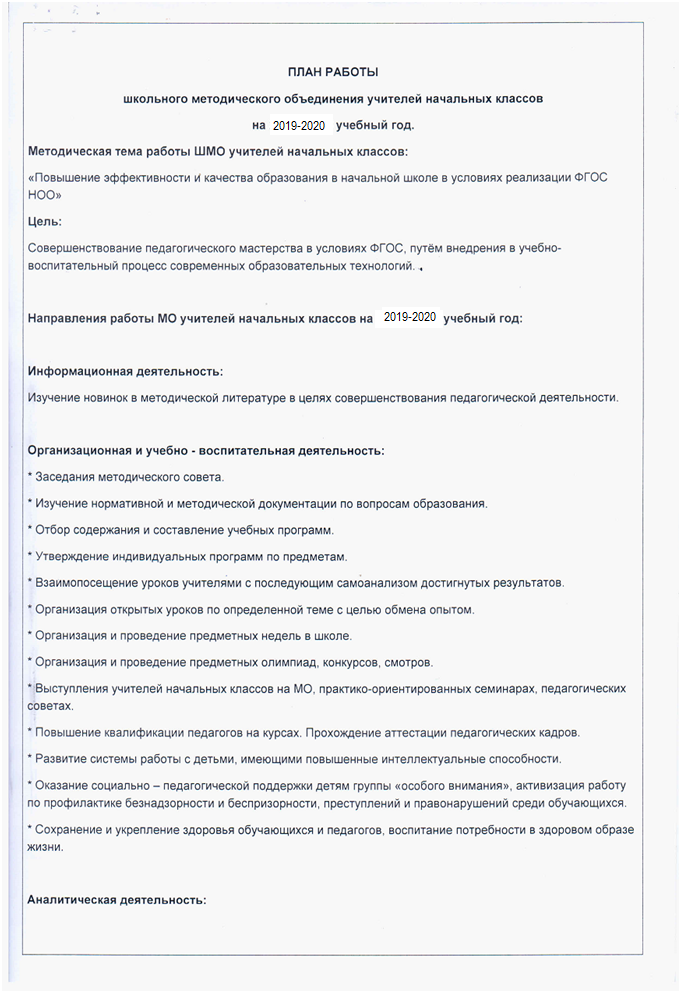 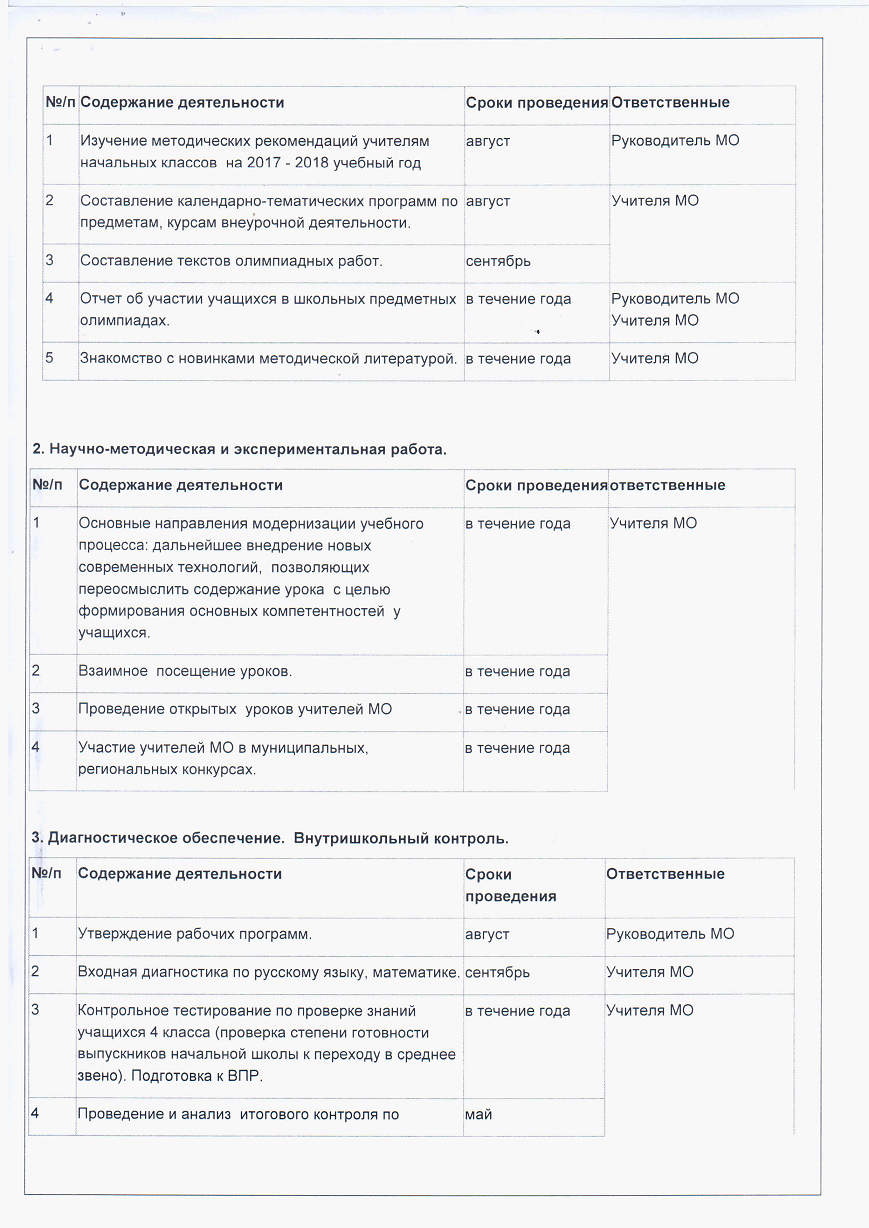 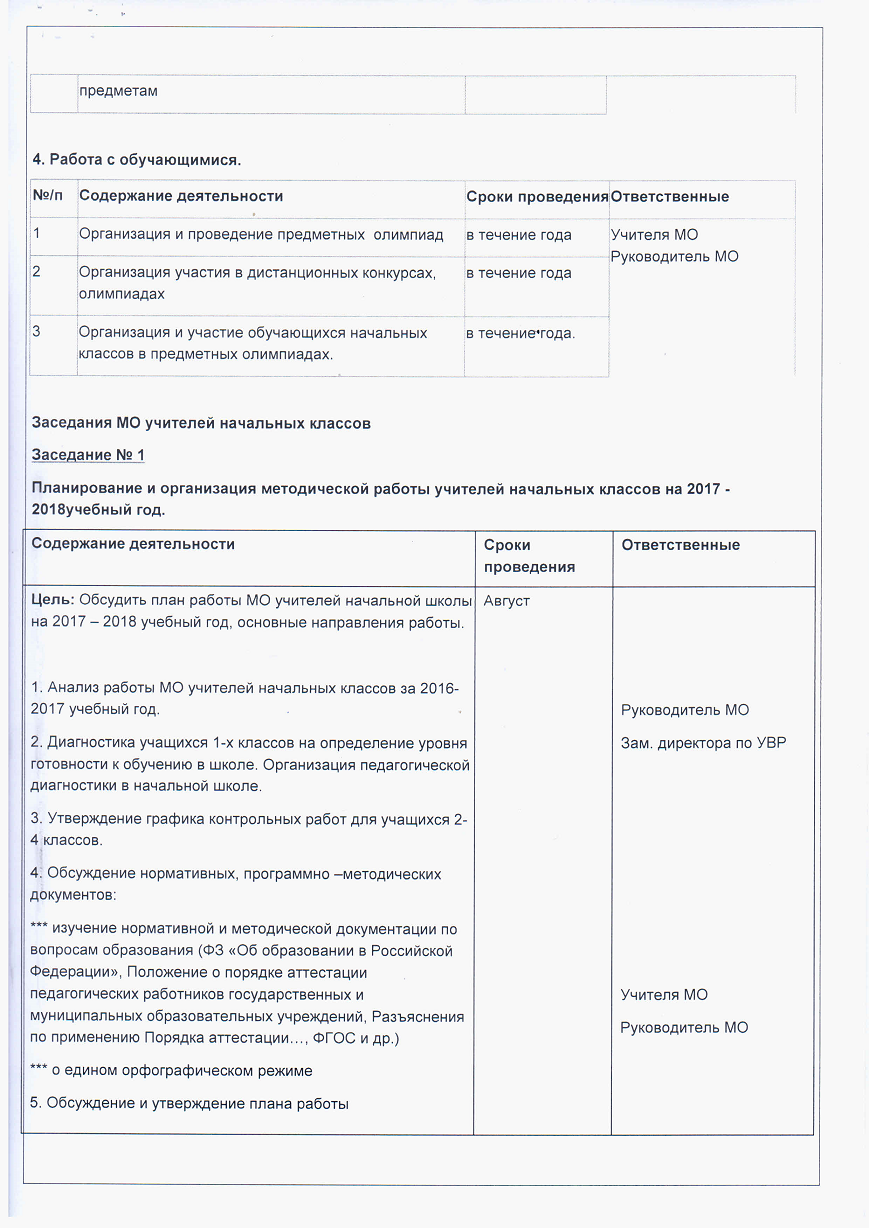 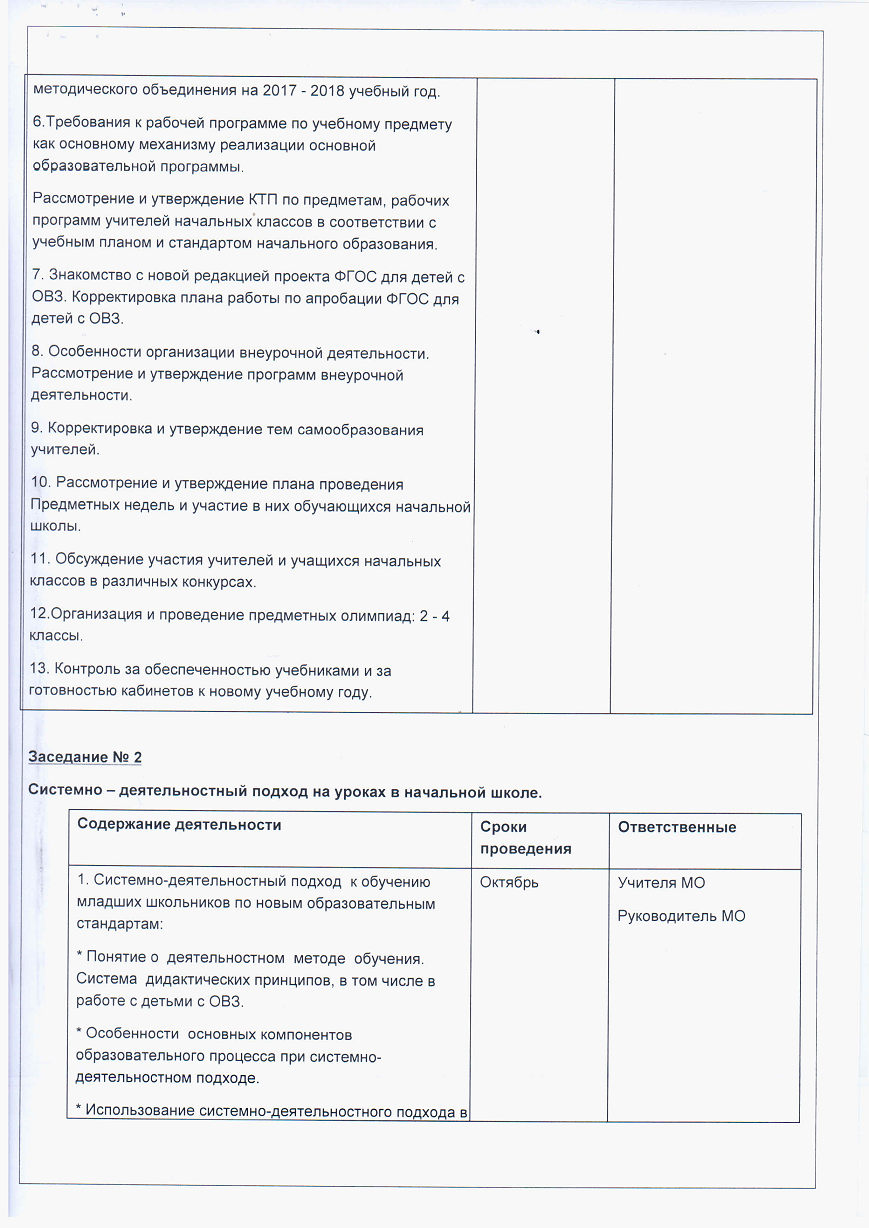 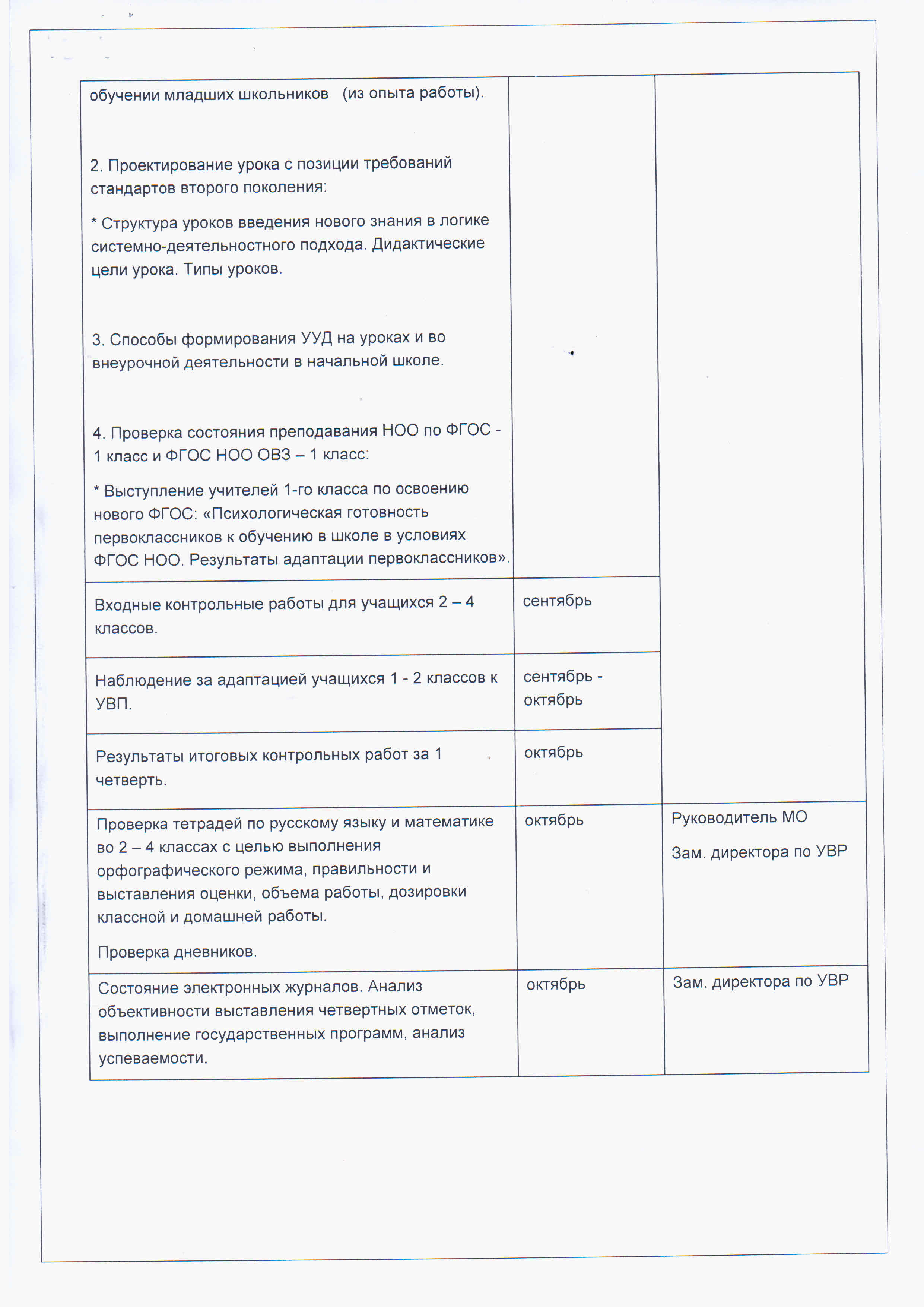 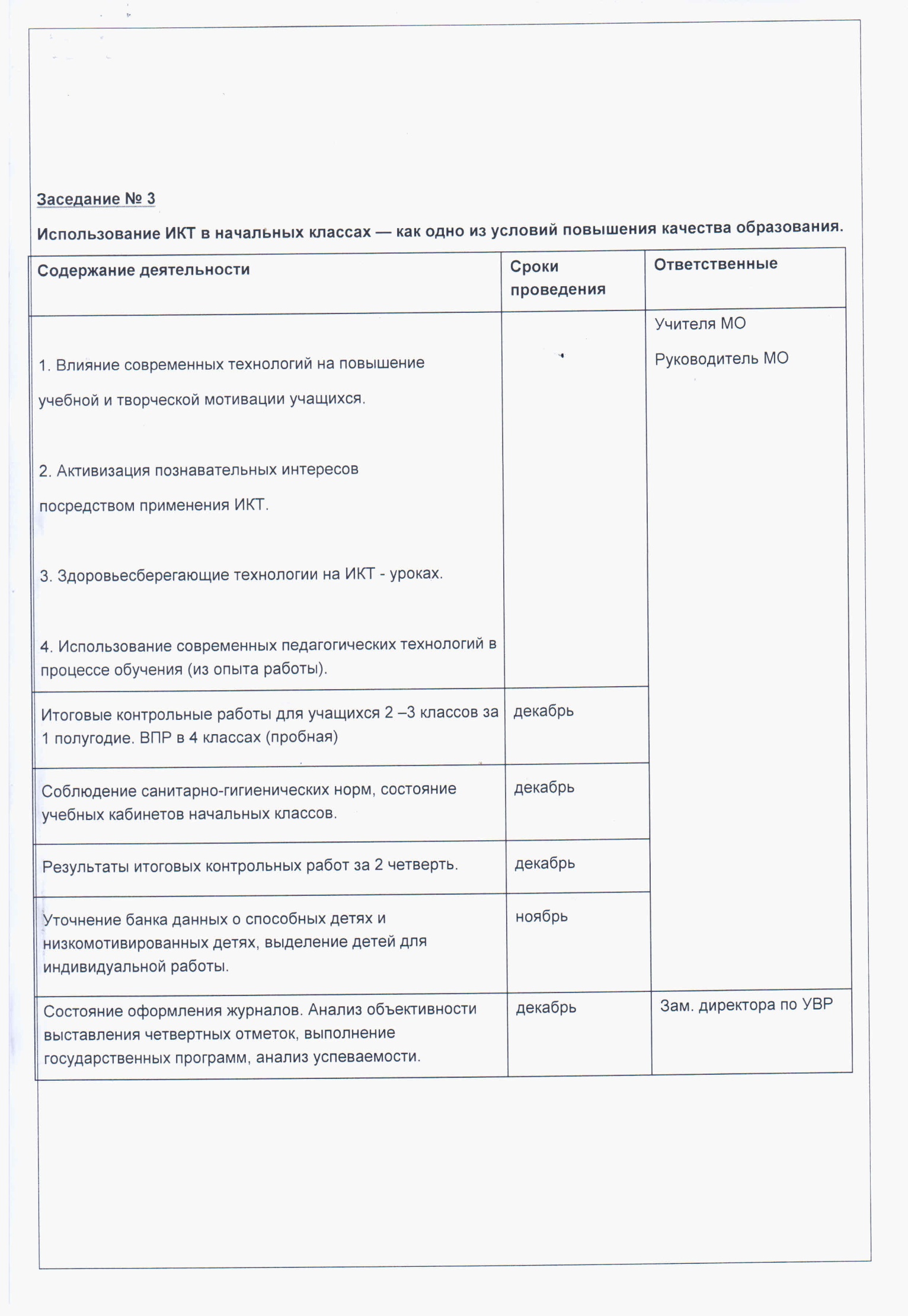 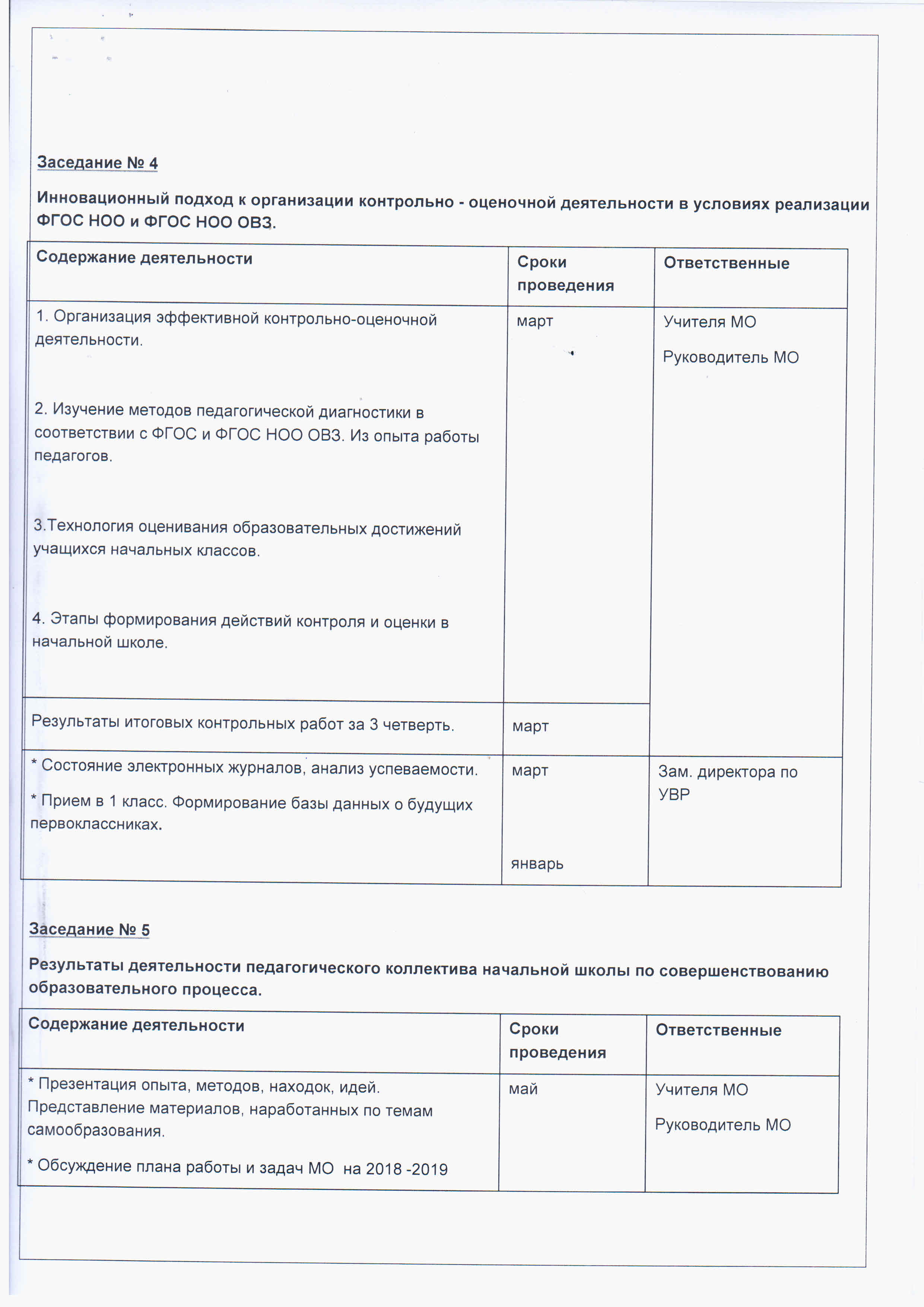 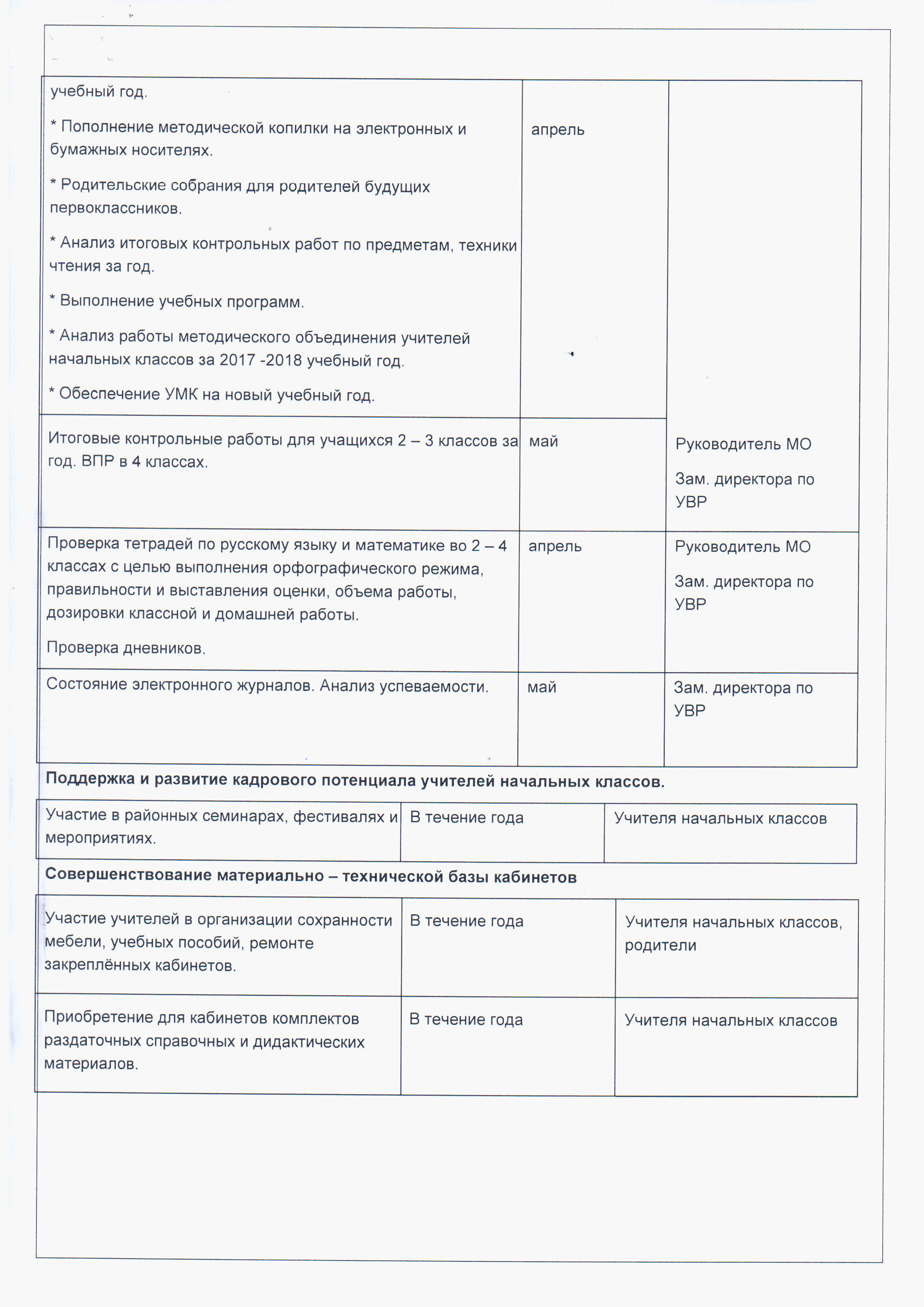 